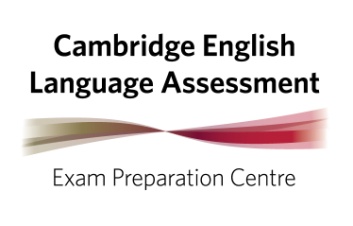 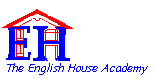 A Todos VosotrosPadres De Nuestros AlumnosY Nuestros AlumnosCon el esfuerzo extraordinario de todos estamos consiguiendo unos niveles muy buenos de progresión mediante el programa online, lo cual mantendremos en vigor hasta el final de este curso académico 2019-20 hasta el día 19 viernes (inclusive) de junio. ( las normas de separación y distanciamiento de un mínimo de dos metros durante las fases II y III del plan de desconfinamiento anunciado no es una fórmula viable para la impartición de clases presenciales en nuestro centro)Ahora bien, dentro de los límites propios de la situación, y como ya precisamos en el debido momento, queremos mantener todos los objetivos de este alumnado para este año y, a continuación, os detallamos todas las opciones que consideramos oportunas durante los próximos meses para la presentación a las pruebas de Cambridge English Assessment niveles A2, B1, B2 y C1 y las iniciativas nuestras y opciones de estudio correspondientes.CONVOCATORIAS DE CAMBRIDGE ENGLISH ASSESSMENT En este momento es posible, siempre según la evolución de la pandemia, que a nivel provincial se celebren a finales de junio los exámenes de Cambridge English Assessment:Advanced C1Fecha del examen……………………………………………………………………..20 de junioPlazo de Matrícula…………………………………………….04 de mayo a 15 de mayoFirst B2 *Fecha del examen…………………………………………………………………….20 de junioPlazo de Matrícula…………………………………………….04 de mayo a 15 de mayoFirst B2 For SchoolsFecha del examen…………………………………………………………………..27 de junioPlaza de matrícula………………………………………………………11 de mayo a 22 de mayoPET B1 FOR SCHOOLSFecha del exámen…………………………………………………………………………….27 de junioPlaza de Matrícula………………………………………………………11 de mayo a 22 de mayo *  Siendo las diferencias en los programas de preparación mínimas es perfectamente factible para cualquier alumno en edad escolar presentarse a una prueba en formato general /no escolar.Sin embargo, Tenemos que tener muy en cuenta las consideraciones siguientes:La incertidumbre propia de las circunstancias actuales no hace absolutamente segura la celebración de las pruebasLos aforos respectivos de los recintos de las pruebas serán del 30% y seguramente habrán problemas de plazas.Los exámenes oficiales de ESO, Bachillerato y La Selectividad podrán suponer una carga especialmente fuerte para todos los escolares a final de este curso en el mes de junio.Creemos que es fundamental poder asegurar un mínimo de sesiones complementarias presenciales para poder acudir a las pruebas de Cambride English Assessment para perfeccionar la preparación de dichos exámenes:CONVOCATORIAS ADICIONALES A CORTO Y MEDIO PLAZODE CAMBRIDGE ENGLISH ASSESSMENT1. AL FINAL DEL MES DE JULIO 2020A) Advanced C1Fecha del examen………………………………………………………………………….31 de julioPlazo de Matrícula…………………………………………………..15 de junio a 26 de junioB) First B2Fecha del examen…………………………………………………………………………30 de julioPlazo de Matrícula…………………………………………………..15 de junio a 26 de junio2. DURANTE EL MES DE OCTUBRE 2020A) Advanced C1Fecha del examen…………………………………………………………………………17 de octubrePlazo de Matrícula………………………………………….24 de agosto a 04 de septiembreB) First B2Fecha del examen………………………………………………………………………..10 de octubrePlazo de matrícula………………………………………….24 de agosto a 04 de septiembreC) PET B1Fecha del examen……………………………………………………………………….10 de octubrePlazo de Matrícula……………………………………....24 de agosto a 04 de septiembre3. DURANTE EL MES DE DICIEMBRE 2020A) Advanced C1Fecha del examen………………………………………………………………….12 de diciembrePlazo de matrícula………………………………………26 de octubre a 06 de noviembreB) First B2 (For Schools)Fecha del examen………………………………………………………………….05 de diciembrePlazo de matrícula……………………………………………19 de octubre a 30 de octubreC) PET B1 (For Schools)Fecha del examen………………………………………………………………….12 de diciembrePlazo de Matrícula……………………………………...26 de octubre a 06 de noviembreD) KET A2 (For Schools)Fecha del examen…………………………………………………………………12 de diciembrePlazo de matrícula………………………………………26 de octubre a 06 de noviembreTARIFAS CAMBRIDGE ENGLISH ASSESSMENT/ SISTEMA DE MATRICULACIÓN1.  Advanced C1……………………………………………………………………………………………211€2. First B2 /First B2 For Schools…………………………………………………………………… 195€3. PET B1/PET B1 For Schools………………………………………………………………………. 113€4. KET For Schools……………………………………………………………………………………….. 100€Administración Telemática. Se abonan directamente todas las tasas a La Secretaría De Cambridge English Assessment /Centro ES393.Primer Paso: Confirmarnos a nosotros The English House Academy por correo electrónico el examen y la convocatoria elegida y nuestra secretaría se pondrá en contacto con vosotros para guiaros en el proceso.OPCIONES COMPLEMENTARIAS DE ESTUDIO DE THE ENGLISH HOUSE ACADEMYTeniendo, como es lógico, muy en cuenta las circunstancias tan excepcionales en nos encontramos, vamos a programar bloques extraordinarios de clase  a partir del final del período de transición a finales del mes de junio para hacer posible la presentación de nuestros alumnos, en las fechas que ellos mismos y nosotros como formadores suyos estimen más oportunas, con el grado más alto de preparación.1. PRIMER BLOQUE COMPLEMENTARIOSesiones en horario matinal (a convenir próximamente)…………………………… 14 horasInicio………………………………………………………………………………………………………. 29 de junio Cierre……………………………………………………………………………………………………..   29 de julioTarifa……………………………………………………………………………………………………………... … 80€AGOSTO  SE CIERRA POR DESCANSO2. SEGUNDO BLOQUE COMPLEMENTARIOSesiones ( horario  a convenir próximamente)……………………………………………….12 horasInicio…………………………………………………………………………………………………   3 de septiembreCierre………………………………………………………………………………………………… 30 de septiembreTarifa………………………………………………………………………………………………………………………72 €CONSULTAS SOBRE TODAS ESTAS FECHAS CONVOCATORIA Y CURSOS Pido por delante vuestra comprensión y ayuda en estos momentos rogándoles a todos los padres procuren efectuar dentro de los posible cualquier consulta telefónico llamando a mis telefónos de contacto 981327307 / 655252497 solo por favor  a primera hora de la mañana lunes a viernes de 9.00 hs a 10.hs. ( A partir de este momento estoy la mayor parte del día en sesión Skype con los alumnos) Si no fuera posible en esta franja corta, no duden en mandar un mensaje a nuestro correo electrónico  y buscaremos un “hueco “para hablar.Saludos Cordiales/ My very best and warmest regards,Andrew Scott Blundell,Director, EH.